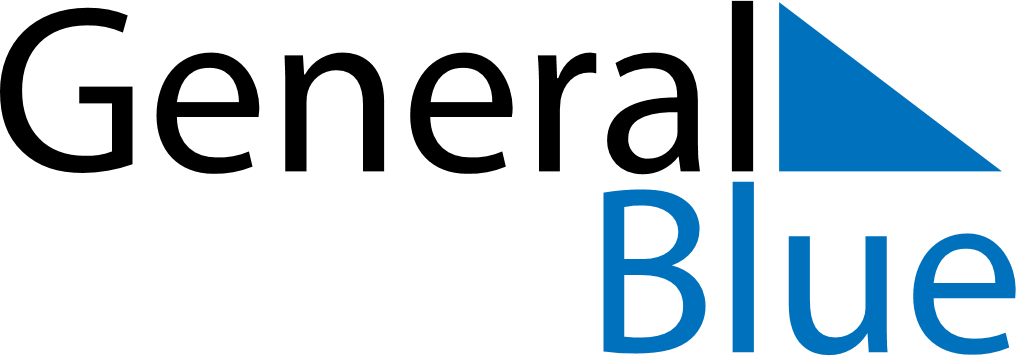 March 2024March 2024March 2024March 2024March 2024March 2024March 2024Sechelt, British Columbia, CanadaSechelt, British Columbia, CanadaSechelt, British Columbia, CanadaSechelt, British Columbia, CanadaSechelt, British Columbia, CanadaSechelt, British Columbia, CanadaSechelt, British Columbia, CanadaSundayMondayMondayTuesdayWednesdayThursdayFridaySaturday12Sunrise: 6:57 AMSunset: 5:57 PMDaylight: 10 hours and 59 minutes.Sunrise: 6:55 AMSunset: 5:58 PMDaylight: 11 hours and 3 minutes.34456789Sunrise: 6:53 AMSunset: 6:00 PMDaylight: 11 hours and 7 minutes.Sunrise: 6:51 AMSunset: 6:02 PMDaylight: 11 hours and 10 minutes.Sunrise: 6:51 AMSunset: 6:02 PMDaylight: 11 hours and 10 minutes.Sunrise: 6:49 AMSunset: 6:03 PMDaylight: 11 hours and 14 minutes.Sunrise: 6:47 AMSunset: 6:05 PMDaylight: 11 hours and 18 minutes.Sunrise: 6:45 AMSunset: 6:06 PMDaylight: 11 hours and 21 minutes.Sunrise: 6:43 AMSunset: 6:08 PMDaylight: 11 hours and 25 minutes.Sunrise: 6:40 AMSunset: 6:10 PMDaylight: 11 hours and 29 minutes.1011111213141516Sunrise: 7:38 AMSunset: 7:11 PMDaylight: 11 hours and 32 minutes.Sunrise: 7:36 AMSunset: 7:13 PMDaylight: 11 hours and 36 minutes.Sunrise: 7:36 AMSunset: 7:13 PMDaylight: 11 hours and 36 minutes.Sunrise: 7:34 AMSunset: 7:14 PMDaylight: 11 hours and 40 minutes.Sunrise: 7:32 AMSunset: 7:16 PMDaylight: 11 hours and 43 minutes.Sunrise: 7:30 AMSunset: 7:17 PMDaylight: 11 hours and 47 minutes.Sunrise: 7:28 AMSunset: 7:19 PMDaylight: 11 hours and 51 minutes.Sunrise: 7:26 AMSunset: 7:21 PMDaylight: 11 hours and 54 minutes.1718181920212223Sunrise: 7:24 AMSunset: 7:22 PMDaylight: 11 hours and 58 minutes.Sunrise: 7:21 AMSunset: 7:24 PMDaylight: 12 hours and 2 minutes.Sunrise: 7:21 AMSunset: 7:24 PMDaylight: 12 hours and 2 minutes.Sunrise: 7:19 AMSunset: 7:25 PMDaylight: 12 hours and 6 minutes.Sunrise: 7:17 AMSunset: 7:27 PMDaylight: 12 hours and 9 minutes.Sunrise: 7:15 AMSunset: 7:28 PMDaylight: 12 hours and 13 minutes.Sunrise: 7:13 AMSunset: 7:30 PMDaylight: 12 hours and 17 minutes.Sunrise: 7:11 AMSunset: 7:32 PMDaylight: 12 hours and 20 minutes.2425252627282930Sunrise: 7:08 AMSunset: 7:33 PMDaylight: 12 hours and 24 minutes.Sunrise: 7:06 AMSunset: 7:35 PMDaylight: 12 hours and 28 minutes.Sunrise: 7:06 AMSunset: 7:35 PMDaylight: 12 hours and 28 minutes.Sunrise: 7:04 AMSunset: 7:36 PMDaylight: 12 hours and 31 minutes.Sunrise: 7:02 AMSunset: 7:38 PMDaylight: 12 hours and 35 minutes.Sunrise: 7:00 AMSunset: 7:39 PMDaylight: 12 hours and 39 minutes.Sunrise: 6:58 AMSunset: 7:41 PMDaylight: 12 hours and 43 minutes.Sunrise: 6:56 AMSunset: 7:42 PMDaylight: 12 hours and 46 minutes.31Sunrise: 6:53 AMSunset: 7:44 PMDaylight: 12 hours and 50 minutes.